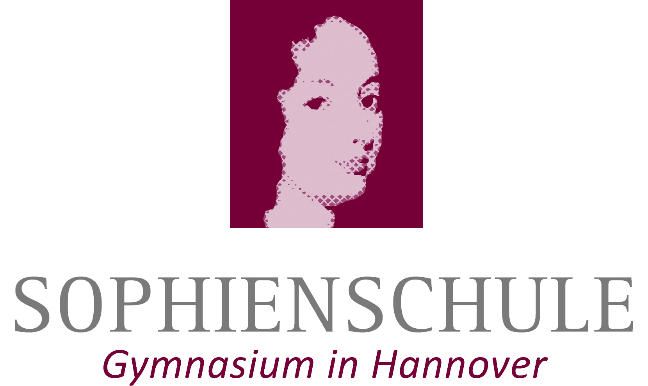 Klausurersatzleistungmit Bezug zum Betriebspraktikum in der 11. Klassevom bis Name: 									Klasse: 	Praktikumsbetrieb: 	Anschrift des Betriebes: 	Betreuer:in im Betrieb: 	Praktikumsbetreuer:in der Sophienschule: 	Beruf oder Berufsfeld: 	Einsatzbereich(e): 	